Identité protestante – Réforme 					           FIT 2Tâche problème Tu viens de visionner une petite synthèse de l’époque qui a vu naître l’émergence de la Réforme. En classe nous avons lu différents extraits relatifs à cette période. Nous allons poursuivre notre recherche pour tenter d’identifier les différents facteurs qui ont facilité l’émergence du protestantisme.Lis les informations proposées et réponds aux questions posées. Ensuite, vérifie tes réponses à l’aide du corrigé. Compétence disciplinaireD3.4b Intégrer la dimension historique dans la construction de son identité propre.Tu as visionné des extraits du documentaire « Luther contre les papes ». Prends des notes.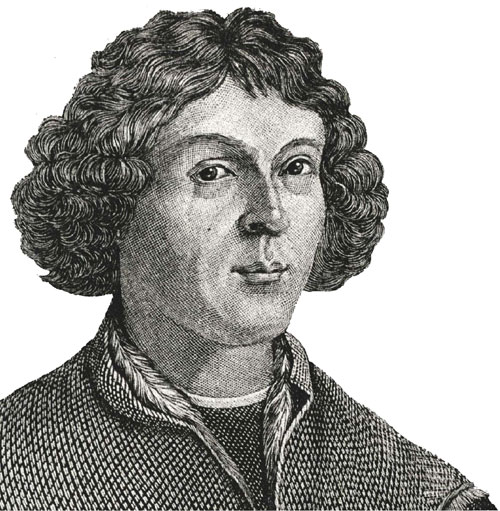 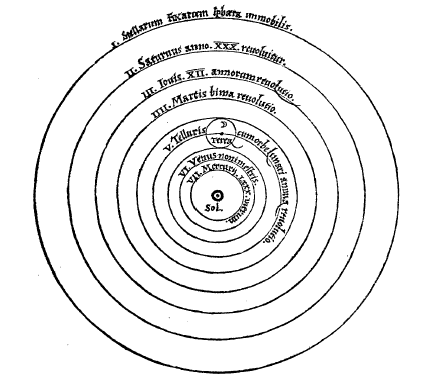 NICOLAS COPERNIC (1473-1543), astronome polonais, est à l’origine de la théorie de l’héliocentrisme selon laquelle le soleil se trouve au centre de l’univers et la terre tourne autour de lui. Mais il ne trouvera jamais les preuves de ce qu’il avance. Celles-ci seront apportées par le physicien et astronome GALILÉE (Galileo Galilei) (1564-1642). ERASME de Rotterdam (1466 – 1536), catholique et docteur en théologie à Bologne, enseigne ensuite le grec à Oxford et à Cambridge. Il écrit de nombreux ouvrages dont « L’éloge de la folie » (satire des mœurs de son temps). 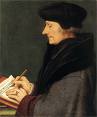 Humaniste convaincu que le renouveau de l’église catholique et de la société de son temps passe par un retour aux textes antiques et bibliques lus dans la langue originelle, en 1516, Erasme publie le Nouveau Testament en grec. Martin Luther, convaincu des idées d’Erasme de lire la Bible dans les textes originaux traduira celle-ci en Allemand d’après les textes hébreu et grec anciens (1534-1544). ERASME de Rotterdam eut une grande influence sur tous ceux qui souhaitaient une réforme pacifique de l’Eglise. L’HUMANISME critique la papauté, tente de mettre fin à l’ignorance, crée une plus grande ouverture d’esprit et institue une certaine liberté de pensée, ce que les nombreuses découvertes scientifiques à la même époque ne feront que renforcer. Les gens commencent à se libérer de la tutelle de l’Eglise et des acquis du passé. Les Humanistes, tel ERASME, habitués à retourner aux sources des textes, à leur origine première, demandent une réforme profonde de la religion, conforme aux textes bibliques grecs et hébreux. 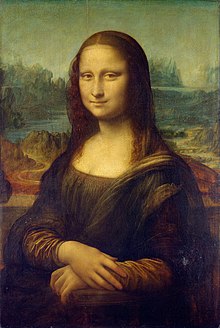 LÉONARD DE VINCI (1452-1519) est un peintre italien (La Joconde) aux multiples casquettes (inventeur, sculpteur, musicien, philosophe, botaniste, anatomiste, écrivain, …), symbole de la Renaissance. 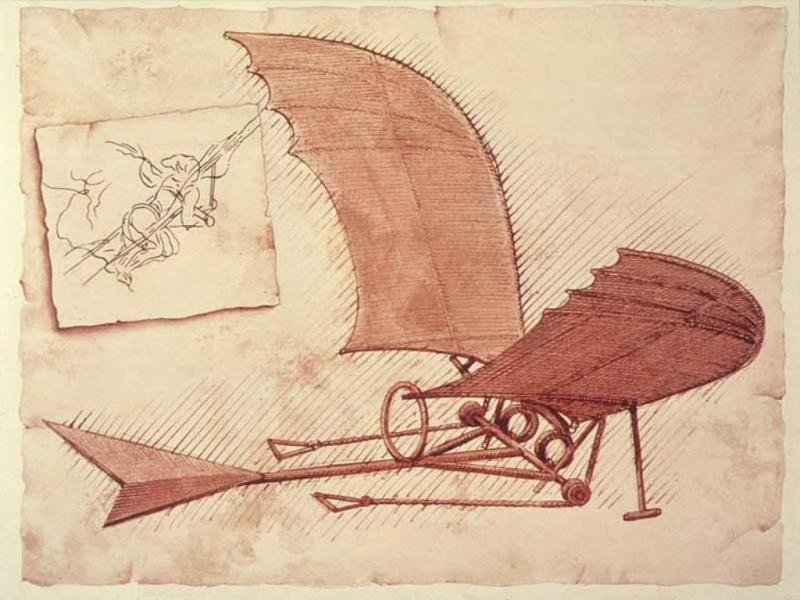 L’invention de l’imprimerie par Johannes GUTENBERG en 1455 : caractères en métal interchangeables et égaux, presse à bras et encre à base d’huile de lin, de suie et de résineux. La traduction latine de la Bible, la Vulgate, fut le premier livre imprimé par Gutenberg. 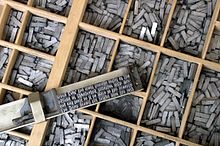 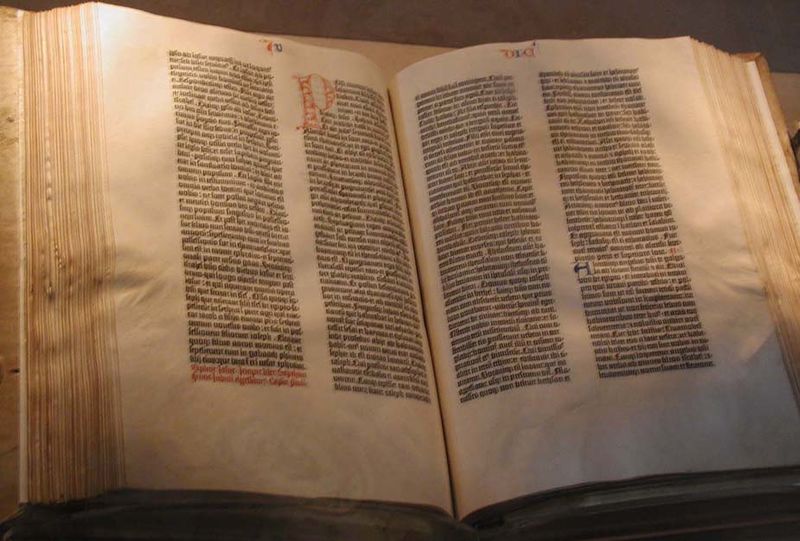 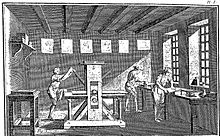 La leçon d'anatomie du docteur Tulp, par Rembrandt, 1632.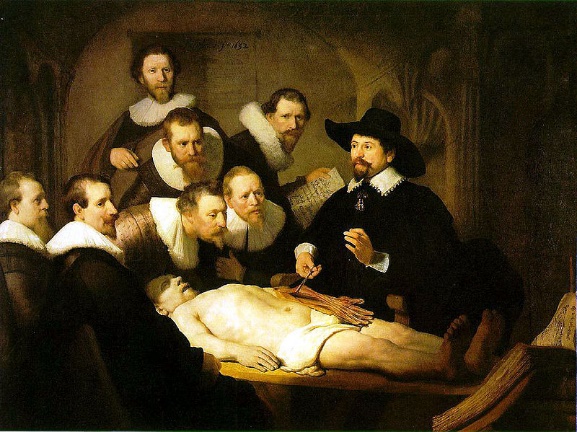 Fais une recherche sur André VESALE. D’après toi, quels facteurs ont facilité l’émergence du protestantisme ?Tu as visionné des extraits du film « Luther » de Eric Till avec Joseph FIENNES. Prends des notes.  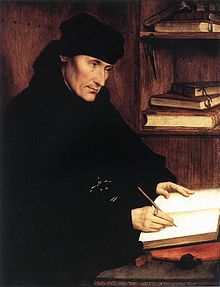 Dans l'Eloge de la folie (1511), ERASME dépeint d'une manière amusée et ironique les grands et petits travers des hommes de son temps, particulièrement des hommes d'Eglise.« Si les Souverains Pontifes, qui sont à la place du Christ, s'efforçaient de l’imiter dans sa pauvreté, ses travaux, sa sagesse, sa croix et son mépris de la vie, s’ils méditaient sur le nom de Pape, qui signifie Père, et sur le titre de Très Saint qu’on leur donne, ne seraient-ils pas les plus malheureux des hommes ? (…) Que d'avantages à perdre, si la sagesse, un jour, entrait en eux ! Et pas même la sagesse, mais un seul grain de ce sel dont le Christ a parlé : tant de richesses, d'honneurs, de trophées, d’offices, dispenses, impôts, indulgences, tant de chevaux, de mules, de gardes et tant de plaisirs... Il faudrait mettre à la place les veilles, les jeûnes, les larmes, les oraisons, les sermons, l’étude et la pénitence, mille incommodités fâcheuses. Que deviendraient aussi, ne l’oublions pas, tant de scripteurs, de copistes, de notaires, d'avocats, de promoteurs, de secrétaires, de muletiers, de palefreniers, de maîtres d’hôtel, d’entremetteurs, je dirais un mot plus vif, mais ne blessons pas les oreilles ? Cette multitude immense (...) serait réduite à la famine... »  (ERASME, Eloge de la Folie, LIX, trad. NOLHAC, Classiques Garnier Flammarion.)Qu’est-ce qu’Erasme reproche aux papes de son époque ?Préface du petit catéchisme de MARTIN LUTHER :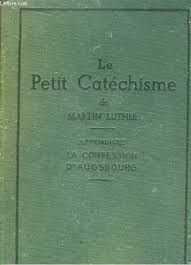 « Ce qui m’a pressé et contraint de présenter ce catéchisme ou doctrine chrétienne sous cette forme concise, dépouillée et simple, c’est l’état de misère lamentable que j’ai constaté récemment dans mes fonctions d’inspecteur. Dieu de miséricorde, à l’aide ! De quelles misères n’ai-je été le témoin ! L’homme du commun, surtout dans les villages, ignore tout de la doctrine chrétienne ; un grand nombre de pasteurs, hélas ! sont fort malhabiles et incapables de l’enseigner. Tous s’appellent chrétiens, sont baptisés et reçoivent le Saint Sacrement ; et ils ne savent ni le Notre Père, ni la Foi, ni les Dix commandements. (…) O évêques, comment assumerez-vous devant le Christ la responsabilité d’avoir si honteusement abandonné le peuple et de n’avoir jamais rempli les devoirs de votre ministère ?	Je vous en supplie donc, pour l’amour de Dieu, vous tous, mes chers sœurs et frères, qui êtes pasteurs et prédicateurs, prenez à cœur votre ministère ; ayez pitié de ce peuple qui vous est confié ; aidez-nous à faire pénétrer le catéchisme parmi les gens, surtout parmi la jeunesse. Que ceux qui ne peuvent faire mieux recourent à ces tableaux et à ces formules et les inculquent au peuple, mot à mot. 	Quant à ceux qui se refusent à apprendre ces points, déclarez-leur qu’ils renient le Christ et qu’ils ne sont pas chrétiens. Ne les acceptez pas au Sacrement ; ne les laissez ni présenter un enfant au baptême, ni user d’aucun des droits de la liberté chrétienne. Renvoyez-les purement et simplement au pape et à ses officialités et, en plus, au diable lui-même. »1) Qu’est-ce qu’un catéchisme ?2) Que reproche Luther à l’Eglise et aux chrétiens ?3) Quel passage du texte montre l’importance de l’instruction pour Luther ?Souvenir de l'Université d'Erfurt de MARTIN LUTHER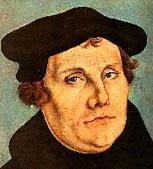 « Jusqu'à ma vingtième année je n'avais jamais vu de Bible. Je ne croyais pas qu'il y eût d'autres évangiles et d'autres épîtres que ce que j'en avais lu dans les lectionnaires           (= recueil de résumés ou morceaux choisis). Enfin je trouvai une Bible complète à la bibliothèque d'Erfurt ; je la parcourus avec ardeur et avec le plus grand étonnement. »1) Expose un des problèmes existant alors dans l’Eglise et ses conséquences. 2) Sais-tu déjà comment Martin Luther va y remédier ?Certains théologiens de l’église catholique connaissaient et dénonçaient déjà les abus qui régnaient en son sein aux 15ème et 16ème siècles« C’est le signe d’une étrange folie de préférer, pour les hautes charges de l’Eglise, ceux qui sont d’une naissance illustre à ceux qui sont tout simplement honnêtes et sages. Cette folie est surtout commune en Allemagne… » (Jean GEILER, prédicateur et écrivain catholique alsacien 1445-1510).« Comment peut-on supporter que nul ne vient à être clerc sinon à prix d’argent, que les mains ne sont imposées à aucun demandant la grâce des sacrements s’il ne délivre avant certain argent (…) De nombreux évêques ne sont jamais entrés dans leur ville, ni vu leur église, ni visité leur diocèse… je les appelle mercenaires étrangers, parce qu’ils ne recherchent pas le salut des fidèles, mais seulement d’accroître leurs revenus. (…) Aujourd’hui, lorsqu’un évêque vient à mourir, celui qui désire sa place va d’abords trouver le roi, puis le pape : qui serait assez mal avisé d’aller requérir le pape sans lettre du roi ?... » (Nicolas de CLAMANGES, théologien et écrivain catholique français, 1363-1437)« Le prêtre trouve encore à prendre sa part, offrandes à l’autel, deniers pour la confession, pour les baptêmes, pour l’admission dans une confrérie, pour l’anniversaire des morts, pour les fondations pieuses. Puis vient le moine dont il faut remplir la besace, le religieux de saint Antoine qui demande un porc, les montreurs de reliques. » (Thomas MURNER, théologien et écrivain catholique français 1475-1537)Qu’est-ce que les théologiens catholiques reprochent à leur église ?